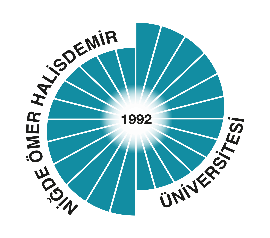 Sayı	:Konu	: Staj									              …../…..../20…..Okulunuz ………………………………….…………. Bölümü ……………………..………………… Programı ……………………………………  Numaralı öğrencisiyim. Mezuniyetim için gereken Endüstriye Dayalı Eğitim (Staj) dersimi, 20     -20     eğitim öğretim yılı yaz döneminde Yazı ekindeki formda belirtilen iş yerinde yapabilmem hususunda gereğini arz ederim.                                                                                                                          (İmza)                                                                                                                       ..…../..…../20…...                                                                                                                        (Öğrencinin Adı-Soyadı)Ek: 1- İşyeri Kabul Formu (Onaylı)STAJ YAPILACAK İŞYERİ BİLGİLERİSTAJ YAPILACAK İŞYERİ BİLGİLERİİşyerinin AdıAdresiTel:……………………………        Fax:…………………………      e-mail:………………………………………...Tel:……………………………        Fax:…………………………      e-mail:………………………………………...Staj Komisyonu Onayı(Staj komisyonu üyelerinden herhangi birisi onaylayacaktır.)Staj yeri uygundur/uygun değildir.(İmza)…../…../20….(Adı-Soyadı)